                                                                                   ПРОЕКТ                   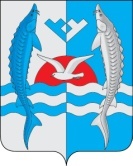 «____»  _____   2020 г.                                                                                                  №  с. ШеркалыОб утверждении программы профилактики нарушений обязательных требований в сфере муниципального контроля за обеспечением сохранности автомобильных дорог местного значения  в границах населенного пункта сельского поселения Шеркалы на 2021 годВ соответствии со статьей 8.2 Федерального закона от 26.12.2008 № 294-ФЗ «О защите прав юридических лиц и индивидуальных предпринимателей при осуществлении государственного контроля (надзора) и муниципального контроля»:        1. Утвердить программу профилактики нарушений обязательных требований всфере муниципального контроля за обеспечением сохранности автомобильных дорог местного значения в границах населенного пункта сельского поселения Шеркалы на 2021 год согласно приложению (далее - Программа).        2. Должностным лицам администрации сельского поселения Шеркалы, осуществляющим муниципальный контроль за обеспечением сохранности автомобильных дорог местного значенияв границах населенного пункта городского поселения Талинка обеспечить в пределах своей компетенции выполнение Программы.         3. Обнародовать настоящее постановление путем  размещения на информационных стендах и на официальном сайте  администрации сельского поселения Шеркалы в сети Интернет (www.Sherkaly-adm.ru).         4. Контроль за исполнением настоящего постановления оставляю за собой.И.о. главы сельского поселения Шеркалы				  Е.Ю. РотенбергПриложениек постановлению администрациисельского поселения Шеркалыот «___» ________2020 № ___Программа профилактики нарушений обязательных требований в сфере муниципального контроля за обеспечением сохранности автомобильных дорог местного значения в границах населенного пункта сельского поселения Шеркалы на 2021 год(далее - Программа)Программа разработана в целях профилактики нарушений обязательных требований законодательства в сфере обеспечения сохранности автомобильных дорог, установленных законодательством Российской Федерации, Ханты-Мансийского автономного округа - Югры, соблюдение которых оценивается должностным лицам администрации сельского поселения Шеркалы при проведении мероприятий по муниципальному контролю за обеспечением сохранности автомобильных дорог местного значенияв границах населенного пункта сельского поселения Шеркалы.Срок реализации Программы: 2021 год.Цели Программы:повышение прозрачности мероприятий муниципального контроля за обеспечением сохранности автомобильных дорог местного значенияв границах населенного пункта сельского поселения Шеркалы, осуществляемого администрацией сельского поселения Шеркалы;предупреждение нарушения подконтрольными субъектами установленных норм и правил в сфере регулирования отношений, связанных с обеспечением сохранности автомобильных дорог, включая устранение причин, факторов и условий, способствующих возможному нарушению обязательных требований, установленных нормативными правовыми актами в сфере отношений, связанных с обеспечением сохранности автомобильных дорог;снижение административной нагрузки на подконтрольные субъекты;разъяснение подконтрольным субъектам обязательных требований, установленных нормативными правовыми актами в сфере отношений, связанных с обеспечением сохранности автомобильных дорог.Проведение профилактических мероприятий позволит решить следующие задачи:формирование единого понимания обязательных требований, установленных нормативными правовыми актами в сфере отношений, связанных с обеспечением сохранности автомобильных дорог, у всех участников муниципального контроля;выявление причин, факторов и условий, способствующих нарушению обязательных требований, установленных нормативными правовыми актами, определение способов устранения или снижения рисков их возникновения.Организация и проведение профилактических мероприятий, направленных на предупреждение нарушения обязательных требований, установленных нормативными правовыми актами в сфере отношений, связанных с обеспечением сохранности автомобильных дорог, осуществляется ответственными исполнителями на основании прилагаемого к настоящей Программе плана мероприятий.Специалист администрации сельского поселения Шеркалы  ежегодно в срок до 1 марта года, следующего за годом утверждения Программы, готовит доклад об итогах профилактической работы за год. Доклад об итогах профилактической работы должен включать в себя мониторинг результатов эффективности и результативности профилактических мероприятий и оценку выполнения Программы в целом, и подлежит обязательному размещению на официальном сайте муниципального образования сельское поселение Шеркалы в информационно-телекоммуникационной сети «Интернет». Специалист администрации сельского поселения Шеркалы проводит мониторинг результатов эффективности и результативности профилактических мероприятий и оценку выполнения Программы ежегодно в срок до 1 февраля года, следующего за годом утверждения Программы.Приложениек Программе профилактики нарушений обязательных требований в сфере муниципального контроля за обеспечением сохранности автомобильных дорог местного значения в границах населенного пункта сельского поселения Шеркалы на 2021 годПлан мероприятий к Программе профилактики нарушений обязательных требований в сфере муниципального контроля за обеспечением сохранности автомобильных дорог местного значенияв границах населенного пункта сельского поселения Шеркалы на 2021 год.АДМИНИСТРАЦИЯСЕЛЬСКОГО ПОСЕЛЕНИЯ ШЕРКАЛЫОктябрьского районаХанты-Мансийского автономного округа - ЮгрыПОСТАНОВЛЕНИЕ№№п/пНаименование мероприятияСрок реализации мероприятияОтветственныйисполнитель1.Размещениена официальном сайте муниципального образования городское поселение Талинка в информационно-телекоммуникационной сети «Интернет» перечня нормативных правовых актов или их отдельных частей, содержащих обязательные требования, оценка соблюдения которых является предметом муниципального контроля за обеспечением сохранности автомобильных дорог местного значения в границах населенного пункта сельского поселения Шеркалы, а также текстов соответствующих нормативных правовых актовмай 2021 годдолжностные лица, уполномоченные на организацию и осуществление муниципального контроля за обеспечением сохранностиавтомобильных дорог местного значения в  границах населенногопункта сельского  поселения Шеркалы2.Осуществление информирования юридических лиц, индивидуальных предпринимателей по вопросам соблюдения обязательных требований, в том числе посредством разработки и опубликования руководств по соблюдению обязательных требований, проведения семинаров и конференций, разъяснительной работы в средствах массовой информации и иными способамив течение года (по мере необходимости)должностные лица, уполномоченные на организацию и осуществление муниципального контроля за обеспечением сохранностиавтомобильных дорог местного значения значения в границах населенногопункта сельского  поселения Шеркалы3.Проведение разъяснительной работы в средствах массовой информации и (или) на официальном сайте муниципального образования сельское поселение Шеркалы в информационно-телекоммуникационной сети «Интернет»по вопросам соблюдения обязательных требований в сфере муниципального контроля за обеспечением сохранности автомобильных дорогв течение годадолжностные лица, уполномоченные на организацию и осуществление муниципального контроля за обеспечением сохранности автомобильных дорог местного в границах населенного пункта сельского  поселения Шеркалы4.Выдача предостережений о недопустимости нарушения обязательных требований в соответствии с частями 5 - 7 статьи 8.2 Федерального закона от 26.12.2008 № 294-ФЗ «О защите прав юридических лиц и индивидуальных предпринимателей при осуществлении государственного контроля (надзора) и муниципального контроля»по мере необходимостиДолжностные лица,уполномоченные наорганизацию иосуществлениемуниципальногоконтроля заобеспечениемсохранностиавтомобильных дорог местного в границах населенного пункта сельского  поселения Шеркалы5.Обеспечение регулярного (не реже одного раза в год) обобщения практики осуществления муниципального контроля за обеспечением сохранности автомобильных дорог и размещение на официальном сайте муниципального образования сельское поселение Шеркалы в информационно-телекоммуникационной сети «Интернет» соответствующих обобщений, в том числе с указанием наиболее часто встречающихся случаев нарушений обязательных требований с рекомендациями в отношении мер, которые должны приниматься юридическими лицами, индивидуальными предпринимателями в целях недопущения таких нарушенийдекабрь 2021 годаДолжностные лица, уполномоченные на организацию и осуществление муниципального контроля за обеспечением сохранностиавтомобильных дорог местного в границах населенного пункта сельского  поселения Шеркалы